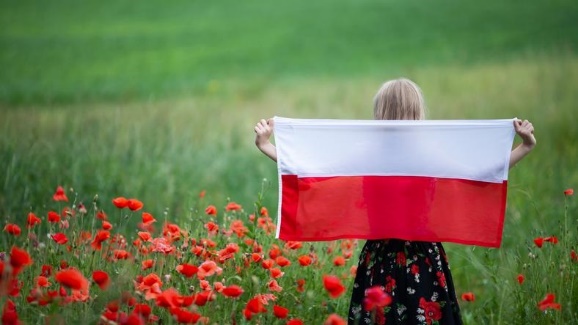 MAJOWE ŚWIĘTAMajowe święta to ulubione święta Polaków. Kojarzą się nam z długim weekendem, dobrą pogodą i flagami wywieszonymi na domach i budynkach. Jest to okazja do zasięgnięcia wiedzy, co tak naprawdę w tych dniach świętujemy, czemu tak szumnie obchodzimy majowe święta.1 MAJA – ŚWIĘTO PRACYW tym dniu świętujemy prawo do pracy  i odpoczynku. Kiedyś, 100 lat temu i dawniej, ludzie pracujący fizycznie byli wyzyskiwani. Musieli pracować po kilkanaście godzin dziennie w ciężkich warunkach, bez prawa do urlopu czy wolnych weekendów. Dzięki wieloletnim strajkom, warunki pracy stopniowo się polepszały, ograniczono jej czas i zagwarantowano prawo do odpoczynku. Pokoleniu naszych rodziców i dziadków 1 maja może kojarzyć się negatywnie. Za dawnych czasów władze organizowały obowiązkowe pochody, podczas których trzeba było okazywać zadowolenie z ustroju.2 MAJA – DZIEŃ FLAGI RZECZYPOSPOLITEJ POLSKIEJ2 maja jest świętem flagi, ale nie jest oficjalnie wolny od pracy. Jednak wiele firm jest wtedy zamkniętych lub pracownicy biorą urlop. Polska flaga jest naszym symbolem narodowym. Ma biało-czerwone barwy, które pochodzą od godła. Biały oznacza czystość, niewinność i dobro. Czerwony: ogień, waleczność, odwagę.W domach wywieszamy flagę w kształcie prostokąta, złożoną wyłącznie z biało-czerwonych pasów. Tradycyjnie robimy to 1, 2 i 3 maja, 11 listopada, w inne święta narodowe oraz przy okazji ważnych dla kraju rocznic i wydarzeń.3 MAJA – ŚWIĘTO KONSTYTUCJI 3 MAJAKonstytucja to najważniejszy dokument w państwie. Określa m.in. najważniejsze zasady jego funkcjonowania. By ratować upadającą ojczyznę, 3 maja 1791 r. Polacy uchwalili pierwszą w Europie i drugą na świecie nowoczesną konstytucję, która zakładała wiele istotnych reform. Niestety nie udało się jej wprowadzić, ponieważ już 4 lata później nastąpił trzeci rozbiór Polski i nasz kraj na 123 lata zniknął z mapy Europy.Konstytucja miała jednak wielkie znaczenie w czasach rozbiorów. Przypominała Polakom, co potrafili razem osiągnąć, była elementem pamięci narodowej. Pierwsze obchody Konstytucji 3 maja odbyły się już rok po jej uchwaleniu. Podczas zaborów, w czasie II wojny światowej i w później obchody były zakazane.Konstytucja 3 maja stała się symbolem dążenia do niepodległości, refleksji i chęci naprawy państwa, do którego Polacy odnosili się w czasach zaborów. Została uchwalona zbyt późno, by uratować Polskę przed utratą niepodległości, jednak była mądrą i nowoczesną formą naprawy wadliwego ustroju, a zarazem drugą (po amerykańskiej) spisaną konstytucją na świecie – warto o tym pamiętać. Pamiętajmy więc o Konstytucji 3 maja dziś,gdy nikt nam tego nie zabrania.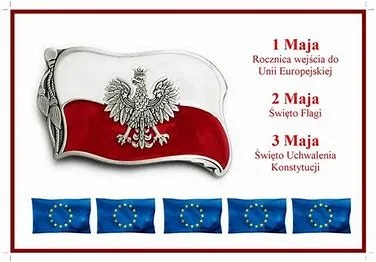 Obejrzyjcie piękną patriotyczną prezentację oraz wysłuchajcie pieśni ,,Witaj majowa jutrzenko”.https://www.youtube.com/watch?v=SDO6h439wR8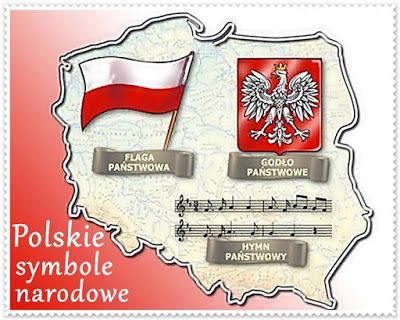 